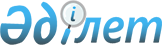 О предоставлении мер социальной поддержки в виде подъемного пособия и кредита для приобретения или строительства жилья специалистам здравоохранения, образования, социального обеспечения, культуры, спорта и агропромышленного комплекса, прибывшим для работы и проживания в сельские населенные пункты Жанааркинского района в 2015 году
					
			С истёкшим сроком
			
			
		
					Решение XХХVIII сессии Жанааркинского районного маслихата Карагандинской области от 23 декабря 2014 года № 38/253. Зарегистрировано Департаментом юстиции Карагандинской области 14 января 2015 года № 2922. Прекращено действие в связи с истечением срока
      В соответствии с Законом Республики Казахстан от 23 января 2001 года "О местном государственном управлении и самоуправлении в Республике Казахстан", Законом Республики Казахстан от 8 июля 2005 года "О государственном регулировании развития агропромышленного комплекса и сельских территорий", постановлением Правительства Республики Казахстан от 18 февраля 2009 года № 183 "Об утверждении размеров и Правил предоставления мер социальной поддержки специалистам здравоохранения, образования, социального обеспечения, культуры, спорта и агропромышленного комплекса, прибывшим для работы и проживания в сельские населенные пункты", районный маслихат РЕШИЛ:
      1. Предоставить специалистам здравоохранения, образования, социального обеспечения, культуры, спорта и агропромышленного комплекса, прибывшим для работы и проживания в сельские населенные пункты Жанааркинского района в 2015 году подъемное пособие в сумме, равной семидесятикратному месячному расчетному показателю на момент подачи заявления и социальную поддержку для приобретения или строительства жилья в виде бюджетного кредита в сумме заявленной специалистом, но не превышающей одну тысячу пятисоткратного размера месячного расчетного показателя на момент подачи заявления.
      2. Настоящее решение вводится в действие со дня официального опубликования.
      СОГЛАСОВАНО:   
      Руководитель государственного
      А. Жылкибаев
      учреждения   
      "Отдел экономики и финансов   
      Жанааркинского района"   
      23 декабря 2014 года
					© 2012. РГП на ПХВ «Институт законодательства и правовой информации Республики Казахстан» Министерства юстиции Республики Казахстан
				
Секретарь районного маслихата,
председатель XXXVIII очередной
сессии
М. Абдишев